50 Farklı Kaliteli ve Ücretsiz Backlink KaynağıSosyal Paylaşım SiteleriSosyal paylaşım sitelerine her zaman gerekli önemi gösterin. Arama motorları bu sitelerden gelen sinyallere her zaman büyük önem veriyor.PinterestÖzellikle ön plana çıkmasını istediğiniz linki Pinterest’te oluştaracağınız panolara ekleyebilirsiniz. Pinterest özellikle üzerine eğilinmesi gereken bir alan.Blog SiteleriŞimdi listeleyeceğimiz bu blog siteleri, makalelerinizi paylaşmanız ve dolayısıyla bu makalelerinizden backlinkler edinmeniz için harika platformlar. Burada dikkat etmeniz gereken en önemli konu link çıkışı yaparken daha hassas davranmanız. Sonuçta bu platformlarda açacağınız sitelere de kendi siteleriniz gibi özen göstermeniz gerekiyor. Ayrıca bu platformların da bir çoğu Google Search Console’a eklenebiliyor ve sağlık durumları takip edilebiliyor.BloggerGoogle’ın sahibi olduğu, pek popüler blog servisi Blogger’ı da bilmeyenimiz yoktur. Blogger elbette çok etkili bir platform fakat bu alanla alakalı yapılan en sık hata onlarca blog adresi alıp, yoğun şekilde spam yapılması.Bunu yapmayın! Düzgün, kaliteli tek bir blog adresiniz olsun, onunla ilgilenin bu yeterli.WordpressSEO’ya ilgi duyup da WordPress’ten haberi olmayan var mı aramızda ? Milyonlarca web sitesi wordpress sayesinde ayakta duruyor. Tamseo’nun altyapısı da wordpress elbette.Bizim elbette burada ele aldığımız alan ise wordpress.com, burası sayesinde ücretsiz blogunuzu oluşturabilir, içeriklerinizi de bu alanda yayımlayarak kaliteli bir backlink sahibi olabilirsiniz.MediumMedium, bildiğiniz üzere Twitter’ın kurucuları tarafından oluşturulmuş, son yılların çok popüler ve prestijli micro blog uygulaması.Şirketinizin ya da kendinizin bir blogu muhakkak bu platformda yer almalı diye düşünüyoruz. Üst düzey kalite ve harika bir backlink sahibi olabilirsiniz burası sayesinde.TumblrMicro blog dünyasının asi çocuğu. Yine de kaliteli bir backlinke ve çeşitli bir link ağına sahip olmanız için bu alandan da backlink sahibi olmalısınız.LivejournalYine popüler bir blog sitesi daha. Çok rahat şekilde bir blog açabilir, makalelerinizi yayımlayabilir ve kaliteli bir backlinke sahip olabilirsiniz.BlogcuBlogcu.com; BerilTech tarafından 2005 yılında kurulmuş ve Türkiye’deki ilk blog servisidir. Blogcu.com’un 370 bin üzerinde üyesi ve 2.5 milyon içeriği vardır.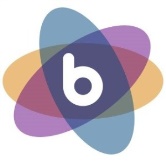 ForumlarForumlar tartışmaların döndüğü, bilgi paylaşımlarının yapıldığı harika mecralardır. Ülkemizde ve dünyada birçok popüler forum sitesi mevcut. Mühim olan bu forumlardan link alırken kurallara uymak ve spam yapmamak.SDN ForumAktif forumlardan bir diğeridir. Ön plana çıkmasını istediğiniz konular hakkında başlık açıp, bu başlıkları takip edin ve sitenize link verin.Forum DonanımhaberBildiğiniz üzere forumlar en çok kullanılan ve sayısı hızla artan, kullanıcıların paylaşım yapıp görüşmelerini, çalışmalarını diğer insanlarla paylaşabildikleri, tartışabildikleri bir platformdur. Forumlardan backlink alabilmeniz için üyeliğinizin bulunması gerekiyor. Forum Donanım’da bir kullanıcı başlık açıp yardım istediğinde, o başlığın altına konuyla ilgili linki sitenizden alıp cevapladığınızda sitenize bir backlink sağlamış oluyorsunuz. Burada önemli olan ilk sırada yer alıyor olmanız. Çünkü ziyaretçiler genellikle ilk cevaba bakıyor.r10.netTürkiye’nin en popüler webmaster forumlarından biri. İlgili konulara içerikler ekleyerek link çıkışı yapabileceğiniz bir mecra.iyinetProfilinizin hakkında bölümüne link ekleyiniz. Popüler anahtar kelimelerinizi hashtag yaparak öne çıkabilirsiniz.KızlarsoruyorKizlarSoruyor dijital bir topluluğun etkileşime girdiği, soru-cevap tabanlı bir sosyal paylaşım platformudur ve GirlsAskGuys’un Türkçe versiyonudur.RedditBinlerce konunun, sınırsız tartışmanın ve bilgi paylaşımın yapıldığı belki de Dünya’nın en büyük forumu.İnteraktif SözlüklerSözlükler bildiğiniz üzere bizim ülkemize özgü internet siteleridir, evet benzer yapılar mevcut fakat bizdeki mantıklı çalışmıyorlar tam olarak. Bu sözlüklere üye olup, link paylaşımı yapabilmek için elbette yazar olarak onaylanmanız şart. Bizce hiç vakit kaybetmeyin.Ekşi SözlükBaşlık ve içeriklerin kayıtlı yazarlar tarafından oluşturulan bilgi edinme, paylaşım ve tanıtım amaçlı bir interaktif web sitedir. Yazar olmak için ise bazı kriterler sunulmakla birlikte değerlendirme sonucunda entrylerinizin yetersiz olmaması gerekiyor. Ekşi Sözlük’ün güncel ve özgün yapısı ile gireceğiniz yazılar hızlı indexleme ve yüksek backlink gücü kazanmanızda yardımcı olacaktır. Ya da bir yazar arkadaşınız vasıtasıyla linklerinizin paylaşılmasını sağlayabilirsiniz. Siteniz ile ilgili yazının özgün ve direkt reklam izlenimini vermemesine dikkat etmelisiniz.İnstelaBaşlarda İtü Sözlük olarak tanıdığımız İnstela, sözlük formatıyla farklı konu ve başlıkları içermesi, aynı zamanda farklı görüş ve anlayışlara sahip binlerce kişinin anlık paylaşım yaptığı bir web sitedir. Burada da entry girebilmeniz için yazar olma şartı var. Eğer yazar bir tanıdığınız varsa bu vasıta ile de siteniz ile ilgili yazı girdirebilirsiniz. Yine yazınızın özgün içerikli olması ve reklam algısını oluşturmaması gerekiyor.Uludağ SözlükUludağ Sözlük de üç büyük interaktif sözlükten biri. Kalabalık yazar kadrosu ile trafik çekmeniz için de ideal bir platform.Süslü SözlükŞu an Süslü Sözlük, dördüncü büyük sözlük sitesi konumunda.GS SözlükGalatasaray taraftarlarınca oluşturulmuş bu sözlük de büyük sözlüklerden biri artık. Alexa’da ilk 1000’e girmek üzere.Görsel Paylaşım SiteleriFotoğraflarınızı veya grafiklerinizi bir kaçını paylaşarak bu görüntü paylaşım sitelerinden ücretsiz backlink alın! Ofisinizin, ürünlerinizin veya portföyünüzün resimlerini büyük topluluklarıyla paylaşın ve tanıtın. Çoğunun bir profil URL’si var, ancak yüklediğiniz resimlere bir açıklama ve bağlantı eklemeyi de unutmayın.ImgurÜlkemizde yasaklı ama “ben giriyorum siz de girin.” En popüler görsel barındırma sitelerinden biri.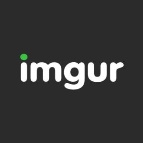 PhotobucketPhotobucket, 100 milyon kayıtlı üyeye, 10 milyardan fazla görüntülemeye ev sahipliği yapıyor ve web üzerinden günde dört milyondan fazla resim ve video yükleniyor.FlickrFlickr, 2004 yılında Ludicorp tarafından yaratılan ve 20 Mart 2005 tarihinde Yahoo tarafından satın alınan bir resim barındırma ve video hosting web sitesi ve web hizmetleri paketidir.500px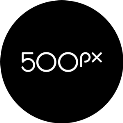 500px, Oleg Gutsol ve Evgeny Tchebotarev tarafından ortak kurulan bir online fotoğraf sitesidir. Merkezi Toronto’dur. 2009 yılında kendi Web 2.0 sürümü ile kullanıma başlatılmıştır. Kalkınmak için profesyonel fotoğrafçılar hedeflenmektedir. Üyelerine fotoğraflarını en iyi şekilde yüklemelerini sağlamaya çalışmaktadır.Dropshots 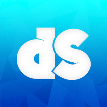 İnternette 1 numaralı aile video ve fotoğraf paylaşım servisi. Özel sitenizde arkadaşlarınızla ve ailenizle paylaşmak veya fotoğraflarınızı ve videolarınızı blogunuza veya forumunuza yerleştirmek için güzel görüntü sunumu. Süper kolay ve eğlenceli.Video Paylaşım SiteleriGünümüzde çok ciddi backlink değeri olan video paylaşım siteleri mevcut. Bu sitelerde de yer almanız web siteniz için son derece faydalı olacaktır.YoutubeYouTube, bir video barındırma web sitesidir. Merkezi Amerika Birleşik Devletleri’deki San Bruno, Kaliforniya şehrindedir. 15 Şubat 2005’te 3 eski PayPal çalışanı tarafından kurulmuştur. Kasım 2006’da Google tarafından 1.65 milyar dolara satın alınmıştır.VimeoVimeo, ABD tabanlı video paylaşım sitesidir. Zach Klein ve Jake Lodwick tarafından Kasım 2004’te kurulmuştur. Vimeo, Youtube’a doğrudan bir rakip olarak hizmet vermektedir. Ancak Youtube’a göre odağında daha çok film gibi uzun videolar vardır.Dailymotion Dailymotion, 2004 yılında Fransa’da kurulmuş olan bir video barındırma web sitesidir. 15 Mart 2005’te yayına başlamıştır ve kısa sürede popüler bir video paylaşım sitesi olmuştur. Şirketin genel müdürlüğünü Cédric Tournay yapmaktadır.Bilgi Paylaşım ve Soru SiteleriBu siteler bilginizi diğer kullanıcılarla paylaşırken size ücretsiz geri bağlantılar sunar. Her sitedeki biyografiyi tamamlayın, çoğu sosyal medya profillerinizden bazılarına bağlantılar sağlar.About.meBir başkası hakkında yüzeysel olarak bilgi edinebileceğiniz. Ya da, kendi hakkınızda yüzeysel bilgileri yayınlayabileceğiniz bir sosyal medya platformu.Gravatar.com 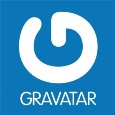 Bu sosyal medya platformuna kendi resminizi yüklüyorsunuz. Google tarafından sunulan ve bu yüzden Google+ hesabınızı kullanan, WordPress ya da benzeri bloglarda yorum yaptığınızda resminizin çıkmasını sağlayan sosyal medya platformudur.Ask.fmKullanıcıların birbirlerine, anonim olarak soru sorma ve cevap alma gibi özellikleri olan sosyal patform. Hem profilinizden hem de sorulara verdiğiniz cevap bölümünden link çıkışı yapabilirsiniz.Quora.comİnternet alemindeki en yararlı site diyebiliriz. Milyonlarca konu hakkında, milyonlarca soru ve cevap. Hemen hemen her milletten insan bu sosyal medya platformunu kullanıyor bu yüzden de ingilizce bilmekte fayda var.Tamseo Soru-CevapEh yerli malı yurdum malı herkes bunu kullanmalı. Bildiğiniz üzere Tamseo.com’un da bir soru-cevap bölümü var. Özetle bizim sitemizden de link almanız mümkün. Fakat diğer tüm sitelerde yapmanız gerektiği gibi çok çaktırmamanız gerekiyor.Bizimle siteniz ile alakalı bir probleminizi ve sorunuzla ilgili web sayfanızı paylaşabilirsiniz. Biz bu tarz linkleri yayımlamaktan hiç çekinmiyoruz.Dosya Paylaşım SiteleriNeredeyse her işletme bir çeşit paylaşılabilir belgeye sahiptir, ancak birçoğu farkında bile değil! Pdf menünüzü, ürün broşürlerinizi ve infographics dosyalarınızı yükleyerek bu profillere linkler oluşturun!issuu.comDijital olarak dergi, katalog, pdf. ve buna benzer bir sürü şeyi paylaşabileğiniz ve istediğiniz dergi, katalog v.b. şeyler hakkında bilgi sahibi olabileceğiniz mükemmel bir site.calameo.comBu sosyal medya platformunda diğer benzerlerinde de olduğu gibi. Dijital olarak dergi, katalog ve benzeri şeyleri dünya çapında paylaşabiliyorsunuz. Bu yüzden oldukça kullanışlı!slideshare.netHazırlamış olduğunuz sunumları, internet üzerinden paylaşmanızı sağlayan sosyal medya platformu. İçinde bulundurduğu slaytlar sayesinde, kullanıcıdan kullanıcıya bilgi sağlar.edocr.comEdocr, e-kitap ve belgeler için dijital bir kütüphanedir ve birinin çevrimiçi belgeleri yayınlamasını ve bunları bir pazarda satmasını sağlar.Sosyal İmleme SiteleriSosyal yer imi siteleri, sayfalara küratörlü bağlantılar paylaşmanıza veya blog yazılarınızın RSS beslemesini göndermenize olanak sağlar. Takipçileri ve aboneleri oluşturmanın değerli içeriğinden emin olun.mix.comStumbleUpon (16 yıl boyunca aktifti) ile birleştirilen Mix, kullanıcıları arasında içerik öneren bir keşif, yer imi ve reklam motorudur. Kullanıcılar içeriği beğenebilir, derecelendirebilir ve önerebilir ve tercihlerine göre düzenleyebilir.Mix.com, kullanıcılara ilgi alanları doğrultusunda farklı, yeni, özgün içerikli web siteler keşfetmesini sağlıyor. Sitede çok fazla aktif bir kitle bulunuyor, bu nedenle en çok kullanılan sosyal medya sitelerinden biridir diyebiliriz. Mix.com’a kayıt olabilmeniz için 3 hesap seçeneğinden birini seçip ilerlemeniz gerekiyor. Bunlar sırası ile Facebook, Twitter ve Google. Kayıt olma işleminin son adımında, ilginizi çeken en az 3 kategoriyi seçmelisiniz. Bunu da tamamladıktan sonra artık bir Mix.com üyeliğiniz mevcut.del.icio.us2003 yılında aktif yayın hayatına giren del.icio.us, global bir online boomark arşivi olarak biliniyor. Sık kullandığınız sitelerin bağlantılarını depolamanıza, dilediğiniz kişilerle paylaşmanıza ve hatta kategori bazında saklamanıza yardımcı oluyor.Web sitenizin hızlı bir şekilde indexlenmesini istiyorsanız Google Page Rank değerinizin yüksek olması gerekiyor ve bu değeri sağlayan en önemli unsurlardan biri de dofollow olan backlink sayınızdır. Bu sayıyı yükseltmek için en sık kullanılan yöntemlerden biri bookmarking sitelerini kullanmaktır.diigo.comİstediğiniz herhangi bir web sitesi içerisinde highlight yapmanızı ve web sitelerinin ilgili noktalarına not eklemenizi, daha sonra tekrar o web sitesine girdiğinizde aldığınız notları ve highlightları tekrar görmenizi sağlıyor.folkd.comKaliteli sosyal imleme sitelerinden biri olan Folkd’da beğendiğiniz içerikleri saklayabiliyorsunuz.Getpocket.comOldukça kullanışlı olan, mobil uygulaması ve tarayıcı eklentisi ile adeta bir save for later servisidir diyebiliriz. Daha önce izlemiş veya okumuş olduğunuz içeriklere watched veya read tag’lerini kullanarak kaydedebiliyorsunuz. Geçmişe dönüp hangi makale okumuşsunuz, hangi içerik ilginizi çekmiş kolaylıkla görebiliyorsunuz. Ayrıca o an müsait olamayıp okuyamadığınız içerikleri de to read tag’ine atıp sizi tekrar tekrar aratmak zahmetinden kurtarıyor.Instapaper.comInstapaper, vakit bulup okuyamadığınız içeriğin daha sonra okunabilmesi için kaydedilmesini sağlayan bir diğer sosyal imleme hizmetlerinden biridir. Iphone, Ipad, Kindle gibi birçok ortamda kullanımı mümkün. Tek yapılması gereken kaydetmek istediğinizi, sayfadayken bir bookmark butonuna tıklamak. Bu, sayfayı Instapaper hesabınıza kaydediyor ve sonra ister iphone/ipad’den ister yine bilgisayarınızdan hesabınıza ulaşıp kaydedilen sayfayı ister sadece text, ister tam hali ile okuyabiliyorsunuz.scoop.itKlasik sosyal imleme sitelerinden çok daha farklı olan Scoop, ilgi duyduğunuz içeriklere dair güncel gelişmeleri anında sayfanıza düşüyor. Üye olup kendi profilinizi oluşturduktan sonra hangi alanlara ilgi duyuyor veya neleri merak ediyorsanız sosyal çevreniz de bu bağlamda gelişiyor. Örneğin bilimsel araştırma ile ilgili içerikleri açacağınız bir klasörde depolayabilirsiniz. Bu klasörü açtığınızda scoop.it, bilimsel araştırmalar ile ilgili tüm olayları, haberleri ve blog yazılarını size sunuyor. Siz de istediğiniz içeriği klasörünüze kaydedebiliyorsunuz.slashdot.org1997 yılında kurulan, bilim, teknoloji ve politika hakkındaki içeriklerin, haberlerin site kullanıcıları ve editörleri tarafından değerlendirildiği bir web sitesidir.digg.com 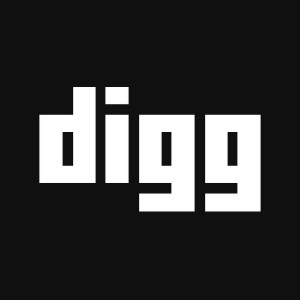 2004 yılında kurulan, genellikle bilim, teknoloji, internet v.b. trendlerin paylaşıldığı, yorumlandığı ve oylandığı bir sosyal imleme platformudur. Digg.com’a kişisel bloglarınızdaki yazınızı, beğendiğiniz içeriklerin web siteleri, tamseo/konu.html gibi tüm uzantıları ekleyebilirsiniz. Google, Facebook veya Twitter hesaplarınızla kolaylıkla üye olabilirsiniz.Submit Story kısmından ilginizi çeken bir içeriği diğer Digg kullanıcılarıyla paylaşarak etkileşimi arttırabilirsiniz. Kendi içeriklerinizi de Digg üzerinde paylaşarak kullanıcı geri dönüşlerini elde edip trafiğinize değer katabilirsiniz.newsvine.com2005 yılında kurulan, içeriğinin tamamen kullanıcılar tarafından oluşturulduğu bir sosyal imleme servisi ve sosyal platformdur.flipboard.com2010 yılında kurulan, belirli kategorilerdeki popüler olan kaynaklardan içeriklerin özet halini listeleyen ve tam halini okuyabildiğiniz sosyal bir platformdur.İlgi alanınıza göre kişiselleştirip güncel içerikleri sürekli bildirim olarak gelmesini sağlayabilirsiniz.